۱- عنوان خدمت: ارایه آموزشهای همگانی محیط زیست به گروههای مختلف جامعه۲- هدف: ارتقای فرهنگ زیست محیطی۳- دامنه عملکرد: استان خوزستان۴- تعاریف: آموزش همگانی زیست محیطی جهت فرهنگ سازی و افزایش سطح آگاهیها در جامعه صورت مي گيرد۵- شرایط کلی:- ارائه آموزشها باید با اطلاع مدیر دستگاه و نظارت اداره آموزش و مشارکت های مردمی صورت پذیرد- این روند برای متقاضیان اجباری است ۶- مدت زمان انجام کار:- ظرف مدت یک ساعت۷- مراحل و شرح اقدامات:الف) ارسال تقاضانامه کتبی در خصوص اعزام سخنران و یا درخواست دیگر فعالیت های آموزشی از اداره کلب) ارجاع به اداره آموزش و مشارکت های مردمی اداره کلج) انجام هماهنگی و ارجاع به کارشناس ذیربطد) اعلام نظر کارشناسی و انجام هماهنگی های لازمه) اعلام نظر به متقاضی و تعیین تاریخ، نحوه و محل ارائه آْموزش۸- مدارک مورد نیاز( شامل فرمها و شماره سریال فرمها):تقاضا نامه کتبی با مهر و امضای مسؤول دستگاه ذیربط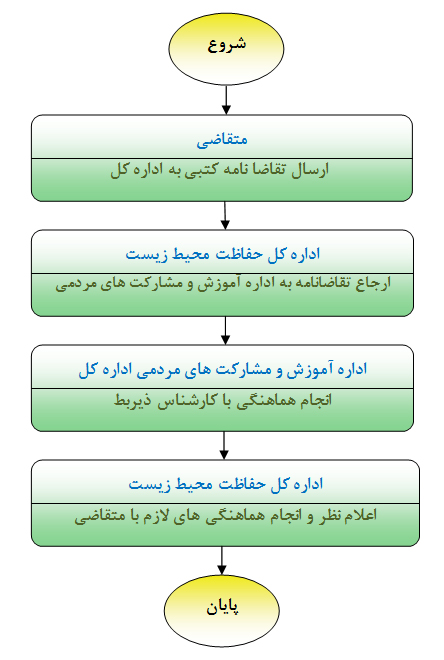 